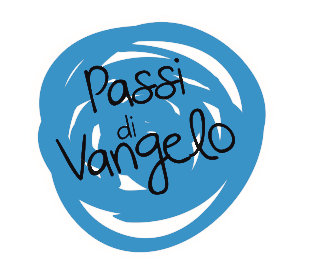 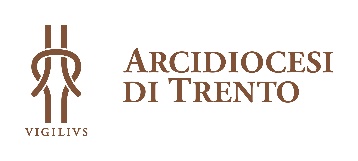 Passi di Vangelo 2023-24In cammino con il Vangelo secondo GiovanniIncontri con il VescovoCosa bevi? La samaritana e la nostra sete (Gv 4,1-42) – 26 ottobre 2023L’accendiamo? Il cieco nato e la nostra illuminazione (Gv 9,1-41) – 30 novembre 2023Signore, dove sei? Lazzaro attraversa la morte (Gv 11,1-57) – 22 febbraio 2024Ne vale la pena? Pietro e la lavanda dei piedi (Gv 13,1-38) – 14 marzo 2024E se fosse vero? Tommaso e il nostro dubbio (Gv 20,19-31) – 11 aprile 2024Proposta di divisione in tappe del Vangelo secondo Giovanni (Passi “settimanali”)Gv 1,1-28Gv 1,29-51Gv 2,1-25Gv 3,1-36Gv 4,43-54Gv 5,1-18Gv 5,19-30Gv 5,31-47Gv 6,1-15Gv 6,16-29Gv 6,30-59Gv 6,60-71Gv 7,1-24Gv 7,25-30Gv 7, 31-36Gv 7,37-53Gv 8,1-29Gv 10,1-21Gv 12,1-19Gv 12,20-50Gv 14,1-31Gv 15,1-27Gv 16,1-33Gv 17,1-26Gv 18,1-40Gv 19,1-42Gv 20,1-18Gv 21,1-25